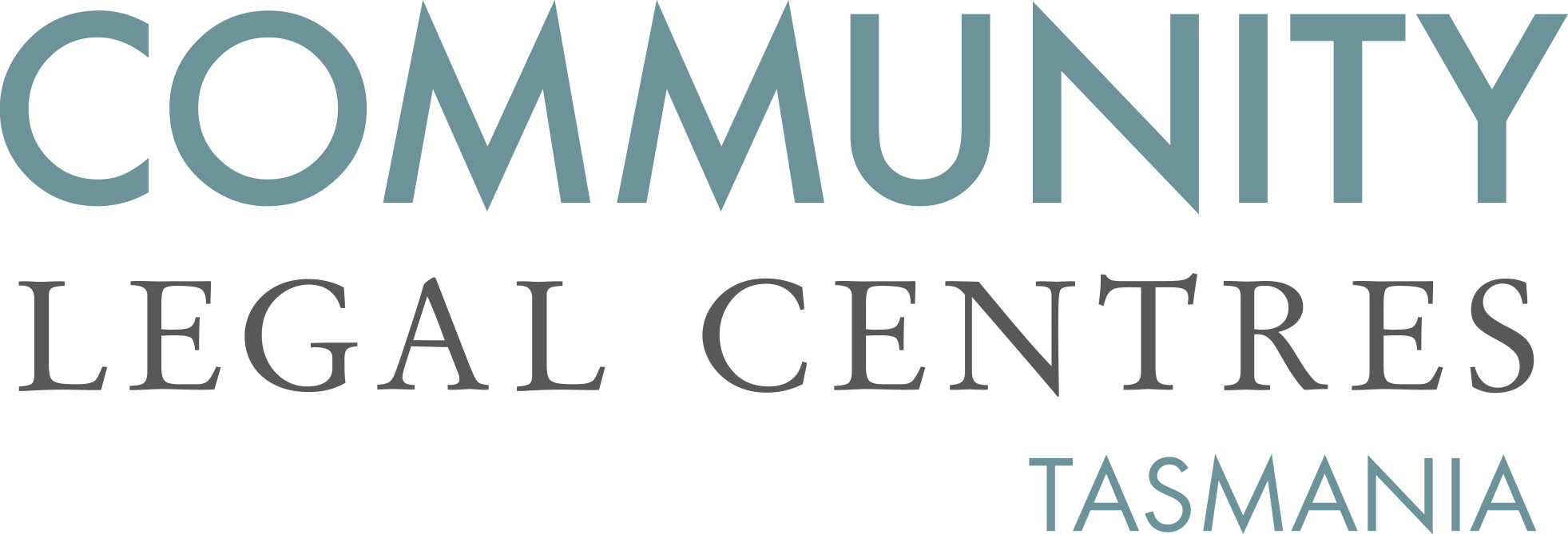 15 November 2017The Honourable Jim WilkinsonPresident of the Legislative CouncilParliament HouseHobart TAS 7000			via email: jim.wilkinson@parliament.tas.gov.auDear Jim,Re: Sentencing Amendment (Phasing Out of Suspended Sentences) Bill 2017Community Legal Centres Tasmania (CLC Tas) is writing to urge members of the Legislative Council to support the Government’s intention to broaden the range of sentences available under the Sentencing Act 1997 (Tas) to include home detention and community correction orders.However, we continue to strongly oppose the phasing out of suspended sentences, a view that we have made clear in submissions to both the Sentencing Advisory Council and the State Government. - Home Detention and Community Correction OrdersWe commend the Government for seeking to broaden the range of sentences that can be imposed under the Sentencing Act 1997 (Tas) to include both home detention and community correction orders. Both sentencing options will ensure that offenders are linked to appropriate rehabilitation programs as well as assistance with educational and work opportunities. We strongly believe that the reforms will encourage reintegration and rehabilitation whilst at the same time allowing offenders to avoid the negative influences of prison.  Importantly, both sentencing options will allow the offender to remain in the community, ensuring that offenders retain their connections to employment, family relationships and access to housing.    Anecdotally, we are aware of many offenders who lose their rental properties as a result of being sentenced to imprisonment. Following a request for information from Housing Tasmania and applying that estimate to both community housing providers and the private rental market, it is our view that there are up to 30 offenders who lose their homes each year due to their being sentenced to a term of imprisonment and who may be eligible for home detention. Appropriate ResourcingWhilst we support the introduction of both home detention and community correction orders, we are concerned that insufficient funding for these programs has been allocated. According to the Exploring the Costs of Alternatives to Suspended Sentences in Tasmania Report both home detention and community correction orders are projected to cost around $11,000 per person per annum.We are very concerned that a failure to provide the necessary resourcing will almost certainly result in increased prison numbers, particularly if suspended sentences were removed as a sentencing option. In summary, we strongly support the Government’s intention to introduce home detention and community correction orders. In our view, these sentencing options should be in addition rather than at the expense of suspended sentences. If you have any queries, please do not hesitate to contact us.Yours faithfully,Benedict BartlPolicy OfficerCommunity Legal Centres Tasmania